Revue de presse du 19 au 25 janvier 2020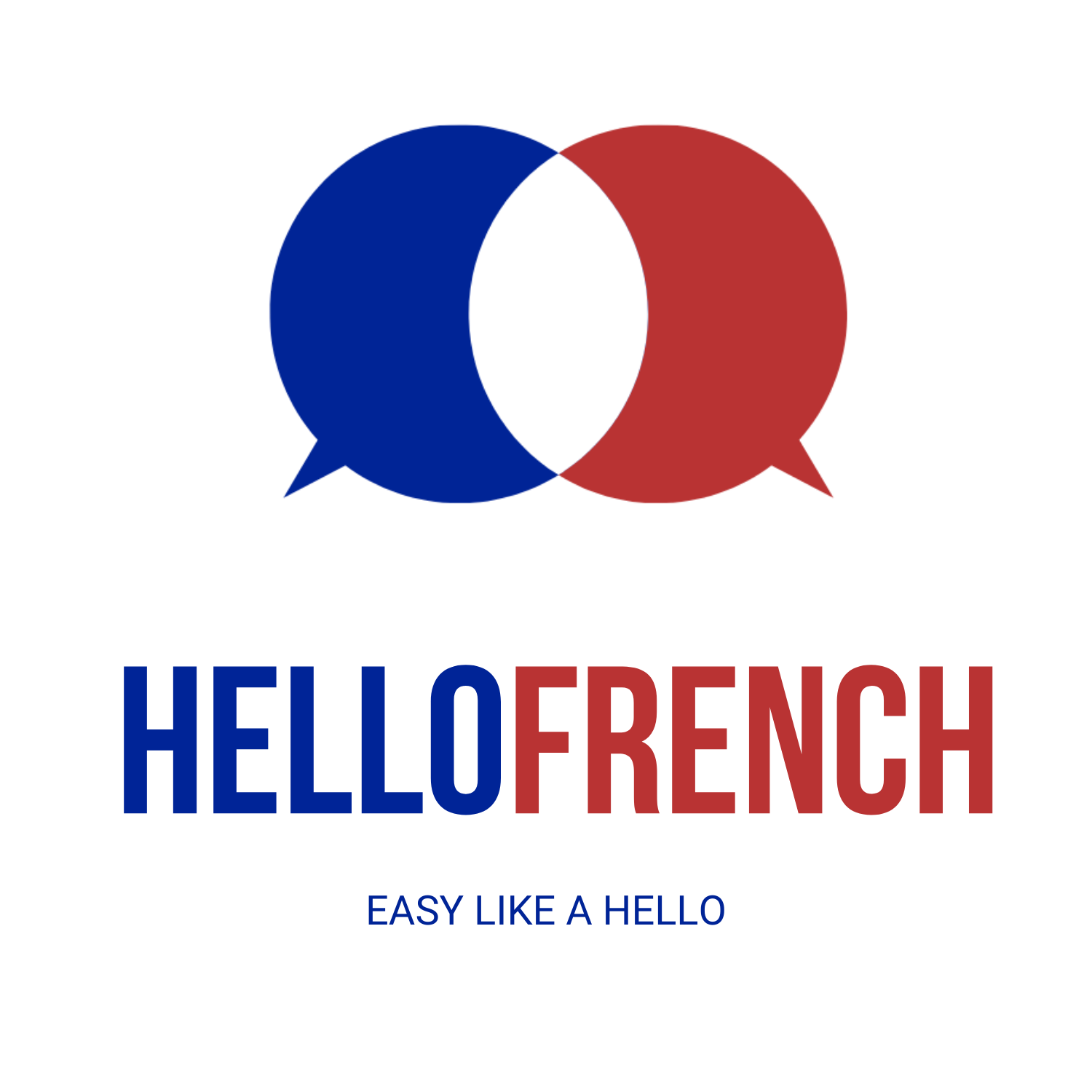 Fiche vocabulaire 6Fiche vocabulaire 6Fiche vocabulaire 6Fiche vocabulaire 6Mot en françaisMot en françaisMot en françaisExplicationWord in EnglishLe casLe casLe casC’est un fait, une situation. Ici, nous parlons d’un cas pour désigner des situations de personnes malades qui ont été détectées.The caseLa métropoleLa métropoleLa métropoleUne très grande ville, la ville principale d’une région.The metropolisMettre en quarantaine (expression)Mettre en quarantaine (expression)Mettre en quarantaine (expression)On sépare des personnes d’autres personnes, on les empêche d’aller dans d'autres endroits. Généralement, c’est pour éviter qu’une maladie ne se répande.To quarantineL’épidémie L’épidémie L’épidémie C’est une maladie contagieuse, qu’on peut attraper, qui se propage dans la population, parmi les gens.The epidemicEventuel(le) (adjectif)Eventuel(le) (adjectif)Eventuel(le) (adjectif)Qui peut ou non se produire. Quand on dit « leur éventuel départ », peut-être qu’ils ont envie de partir, peut-être pas.PotentialSe répandre (verbe) Se répandre (verbe) Se répandre (verbe) Se diffuser, se propager. La maladie se répand, elle se propage, elle touche plus de personne.To spreadDétecter, déceler (verbe)Détecter, déceler (verbe)Détecter, déceler (verbe)On a découvert, on a trouvé. On a détecté ou décelé la maladie chez des personnes.To detectHors de (expression) Hors de (expression) Hors de (expression) En dehors, quelque chose se passe à l’extérieur d’un lieu ou d’un cadre. On peut dire « hors de » pour dire « en dehors d’un pays ». Par exemple «J’habite hors de France » ou « Hors de ma vue ! » pour dire qu’on ne veut plus voir quelqu’un.Out ofLe véhiculeLe véhiculeLe véhiculeC’est une voiture, un camion, un scooter… Quelque chose qui sert à nous transporter, un moyen de locomotion.The vehiclePrendre la températurePrendre la températurePrendre la températureSe renseigner sur la chaleur ou le froid autour de nous. On peut prendre la température d’une pièce ou de quelqu’un, de son corps.To measure temperatureLe passagerLe passagerLe passagerC’est une personne qui est transportée par un moyen de transport mais ne le conduit pas. On peut être passager d’une voiture, d’un bateau ou encore d’un avion.The passengerLe masqueLe masqueLe masqueC’est quelque chose qu’on met sur son visage pour se déguiser, pour le cacher ou pour se protéger. On peut mettre un masque pour le carnaval ou un masque pour se protéger, afin de ne pas attraper de maladie.The maskLe virusLe virusLe virusC’est une maladie qui se propage, se diffuse.The virusS’évader (verbe)S’évader (verbe)S’évader (verbe)Prendre la fuite, partir, s’échapper. Généralement, on se sauve car on veut éviter quelqu’un ou une situation.To escapeLe tunnelLe tunnelLe tunnelUn passage creusé dans le sol.The tunnelLe détenu Le détenu Le détenu Un prisonnier, c’est comme ça qu’on appelle quelqu’un qui est en prison, en détention.The inmateCreuser (verbe)Creuser (verbe)Creuser (verbe)Faire un trou. On peut creuser dans le sol pour faire un tunnel, creuser une tombe pour enterrer quelqu’un, creuser pour faire une cave.To digLe trafiquant de drogueLe trafiquant de drogueLe trafiquant de drogueUne personne qui trafique de la drogue, qui la vend de manière illégale, interdite par la loi.Drug dealerL’armeL’armeL’armeUn outil, un instrument qui sert à blesser ou tuer. Cela peut-être une arme à feu (un fusil, un revolver…) ou une arme blanche (un couteau, une épée…).The weapon Le gardien de prison Le gardien de prison Le gardien de prisonLa personne qui surveille une prison, un pénitencier, qui surveille les prisonniers.The prison guardAménager (verbe)Aménager (verbe)Aménager (verbe)Arranger un lieu, mettre des choses en place dans un espace. On peut aménager un appartement, par exemple.To equipeL’éclairageL’éclairageL’éclairageC’est ce qui permet d’avoir de la lumière.The lightingLa constructionLa constructionLa constructionC’est la création d’un bâtiment.The build Les sanitaires Les sanitaires Les sanitairesCe mot est utilisé pour parler à la fois des toilettes et de la salle de bain (douche, baignoire...). Ce sont les installations pour « faire sa toilette », pour l’hygiène.The sanitary facilitiesLe fugitif Le fugitif Le fugitif Une personne en fuite, qui s’est échappée.The fugitiveRepérer (verbe) Repérer (verbe) Repérer (verbe) Voir, trouver. Par exemple : « J’ai repéré une jolie jupe en soldes » ou « Les fugitifs n’ont pas encore été repérés »To spotLa camionnetteLa camionnetteLa camionnetteUn petit camion. Un véhicule entre une voiture et un camion. On va, par exemple, l’utiliser pour travailler ou pour déménager.The vanIncendier (verbe)Incendier (verbe)Incendier (verbe)Mettre le feu.To burnLa frontièreLa frontièreLa frontièreC’est la limite entre deux choses, généralement entre deux pays. La ligne qui les sépare.The borderCapturer (verbe) Capturer (verbe) Capturer (verbe) Faire prisonnier quelqu’un ou un animal.To captureL’avortementL’avortementL’avortementC’est le fait d’arrêter sa grossesse, lorsqu’on est enceinte. L’avortement peut être naturel ou provoqué. On parle aussi d’IVG : interruption volontaire de grossesse.The abortionAnti Anti Anti C’est quand on est contre quelque chose. « Je suis anticapitaliste, il est anti-avortement…». On peut mettre le mot anti devant des choses dont nous sommes contre.AgainstL’élection L’élection L’élection Un vote pour élire quelqu’un, pour qu’une personne nous représente.The electionL’homme d’affaires L’homme d’affaires L’homme d’affaires Un businessman (on utilise aussi ce mot en français), c’est quelqu’un qui gagne de l’argent de son activité professionnel, une activité professionnelle qui reste un peu floue.The businessmanLe milliardaireLe milliardaireLe milliardaireQuelqu’un de très très riche, qui possède des milliards.The billionaireLe procèsLe procèsLe procèsC’est lorsqu’on va un justice et qu’un juge va rendre une décision, un jugement.The trialLa destitutionLa destitutionLa destitutionUne sanction qui consiste à priver quelqu’un de sa fonction (roi, président, directeur…).The removalDestituer (verbe) Destituer (verbe) Destituer (verbe) Le fait de priver quelqu’un de sa fonction (roi, président, directeur…).To remove someoneRenoncer (verbe)Renoncer (verbe)Renoncer (verbe)Abandonner un droit volontairement, on choisit d’abandonner quelque chose.To quit, to giver up, to renouncePrendre son indépendancePrendre son indépendancePrendre son indépendanceDevenir plus autonome par rapport à quelqu’un ou à quelque chose. Pouvoir se débrouiller seul. Par exemple : « J’ai pris mon indépendance dès mes 18 ans. J’ai trouvé un travail et je paye le loyer de mon appartement. »To become independentRembourser (verbe)Rembourser (verbe)Rembourser (verbe)Rendre de l’argent qu’on doit à quelqu’un ou à une banque.To refundLe duc et la duchesseLe duc et la duchesseLe duc et la duchesseCe sont des titres de noblesse. Les ducs et les duchesses sont juste en dessous des princes et princesses.The Duke and DuchessRésider (verbe)Résider (verbe)Résider (verbe)Vivre, habiter. Par exemple : « Je réside au Japon. »To liveLa reineLa reineLa reineC’est une souveraine de la royauté, la femme qui dirige un royaume.The queenPasser le flambeau (expression)Passer le flambeau (expression)Passer le flambeau (expression)Céder sa fonction à quelqu’un, confier la suite d’une tâche à quelqu’un d’autre.To pass the torch